POZVÁNKA
 na
ŽEHNÁNÍ  MLADÉHO VÍNA,
které se uskuteční v pátek 30. prosince 2016 v 16:00 hodin 
v KULTURNÍM DOMĚ V BOŘETICÍCH.
Hudební doprovod: cimbálová muzika Lašár z Velkých Pavlovic, ženský pěvecký sbor z Bořetic a mužský pěvecký soubor Svodničan.
 Vinaře prosíme o vzorky vína, hospodyňky o pomazánky.Všichni jste srdečně zváni.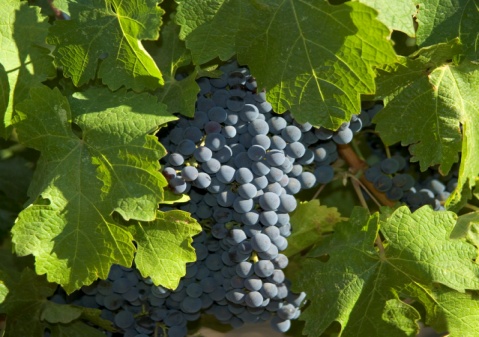 